CANDIDATURE A L’APPEL A PROJETS « INNOVATION DANS L’ACCES AUX SOINS »Intitulé précis du projet 	Nom du porteur de projet Statut (association, collectivité, entreprise …) : Description des activités principales de la structure Pour les associations et entreprisesTerritoire concerné par le projet / l’initiative / l’expérimentation □  Régional□ Infrarégional :Département :…………Territoire couvert par l’expérimentation :Préciser et justifier le périmètre sur lequel se met en œuvre l’initiative (le quartier XXX ou la (les) commune(s) XXXX ou l’(les) intercommunalité(s) XXX, …) Description détaillée du projet :Finalité / Objectifs recherchésDescription du contenu du projetPartenariats Noms, type de partenariat, nature de l’implication du ou des partenairesRésultats attendus Notamment impact sur l’accès aux soins et sur la contribution à la réduction des inégalités sociales, territoriales et environnementales de santéQuels indicateurs quantifiables, avec quels résultats, pourront permettre de considérer que le projet a été une réussite.Complémentarité avec les services existant sur le territoire d’actionsEléments innovants du projet et caractère démonstrateur / reproductible / diffusantCalendrier du projetPoints clés des différentes étapes du projet et dates prévisionnellesMoyens humains et techniquesPlan de financement 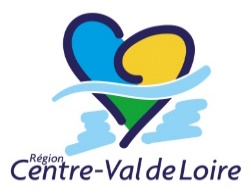 Date de réception de la candidatureDEPENSES  DEPENSES  RECETTESRECETTESRECETTESPoste de dépenseMontant (HT ou TTC)Partenaire financierMontant%----Aide régionale attendue : Autres financements :Acquis :Sollicités :TOTAL….TOTAL…..